JAMS Venue Details LocationJAMS, The Gas Company Tower/Deloitte Building, 555 W. 5th Street, 32nd Floor, Los Angeles, CA 90013DIRECTIONS: http://www.jamsadr.com/offices/xpqOfficeDetail.aspx?xpST=OfficeDetail&office=ba734d33-9e04-4716-b5e6-2591b86d0d35&op=overview&ajax=noSECURITYThis is a high-security facility.Registration deadline cut off is 4:00 p.m. two days before event.A registration list must be provided to security. When you register, you will be asked for your name exactly as it appears on your ID. The name you provide in your registration MUST exactly match the name on your ID. Late registrations and walk-ins are not permitted.PARKING:The entrance for the parking structure is on Olive close to the corner of 5th. You need to self-park and read all designated signs. If you park behind someone, you must leave your keys with the attendant, which we would not recommend. At the time we are there, there shouldn’t be any issue finding a space without parking behind someone. Park in guest parking which we believe starts on the 3rd level – it is marked. You will pay on exit and must insert your ticket and pay by credit card.Basement parking is $13.00 after 4 pm.  We encourage car pooling.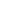 VENUE SPONSOR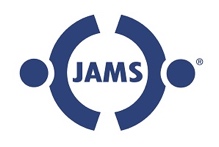 If you are interested in renting a conference room at JAMS for a training event, please contact Karla Adams at kadams@jamsadr.com or 213-253-9786 for additional information, rates, and availability.